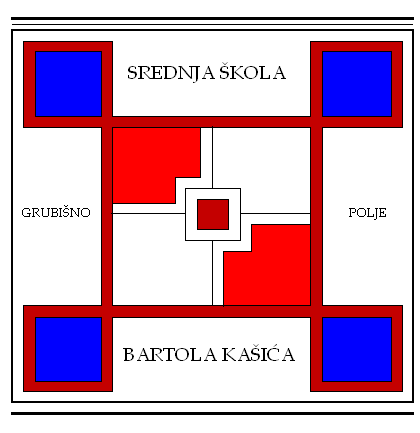 Temeljem članka 24., stavka 4. Temeljnog kolektivnog ugovora za službenike i namještenike u javnim službama (NN 128/2017), članka 10. stavka 1., točke 10. Zakona o pravu na pristup informacijama (NN 25/13 i 85/15) te Natječaja za prijam u radni odnos (KLASA: 112-01/21-01/01, URBROJ:2127-024-01-21-02 od 05. siječnja 2021.), ravnateljica Srednje škole Bartola Kašića Grubišno Polje,                    d o n o s iOBAVIJEST O REZULTATIMA NATJEČAJAza prijam u radni odnos objavljenog  12. siječnja 2021.Temeljem natječaja za prijam u radni odnos, objavljenog 12. siječnja 2021. na internet stranici i oglasnim pločama Škole te internet stranici i oglasnim pločama Hrvatskog zavoda za zapošljavanje, uz prethodnu suglasnost Školskog odbora sa sjednice održane 04. veljače 2021., za radno mjesto izabran je kandidat kako slijedi:1. Nastavnik/ca Geografije –  Igor Domšić, prof. geografije i povijesti2. Nastavnik/ca Češkog jezika i kulture (MODEL C)  Matea Husak, mag. ing. prehrambenog inženjerstva3. Nastavnik/ca strukovnog predmeta Ugostiteljsko posluživanje  Matea Husak,  mag. ing. prehrambenog inženjerstva4. Nastavnik/ca Gospodarske matematike Valentina Per, mag matematike 5.Nastavnik/ca  Matematike  Valentina Per, mag matematike  Zahvaljujemo Vam na dostavljenim prijavama na natječaj.KLASA: 112-01/21-01/01  					URBROJ:2127-024-01-21-04U Grubišnom Polju, 08. veljače 2021.		          									               Ravnateljica:
 										                                                               Ivana Orešković, dipl. oec. v.r.               Dostaviti:
1. Internet stranica Škole